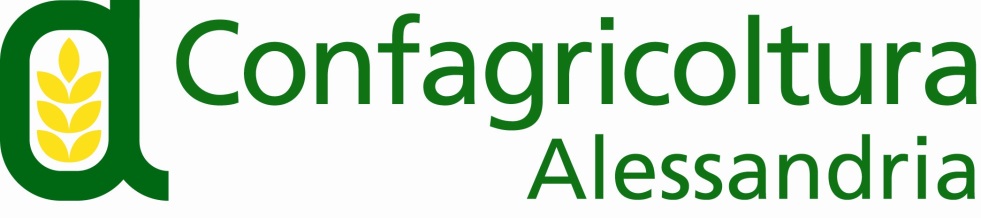 Via Trotti, 122  -  15121 Alessandria  -  Tel  0131/ 43151-2  -  Fax 0131/ 263842E-mail Ufficio Stampa:  r.sparacino@confagricolturalessandria.itCOMUNICATO STAMPAConfagricoltura Alessandria sulla PSA: in Piemonte finora abbattuti soltanto 2.000 cinghiali su 50.000 previsti, situazione estremamente preoccupante“Prendiamo atto delle iniziative della Regione per fronteggiare l’emergenza della peste suina africana, ma ribadiamo ancora una volta che il depopolamento dei cinghiali è assolutamente insufficiente”. Luca Brondelli di Brondello, presidente di Confagricoltura Alessandria, che è intervenuto ieri, insieme al direttore Cristina Bagnasco e al presidente regionale dell’organizzazione Enrico Allasia, all’incontro online convocato dalla Regione per fare il punto della situazione sugli interventi per contrastare la peste suina, sottolinea come sia estremamente preoccupante il fatto che da gennaio ad oggi siano stati abbattuti appena 2.000 cinghiali.“L’obiettivo che si è data la Regione Piemonte – precisa Brondelli - è di arrivare, entro fine anno, a 38.000 abbattuti con la caccia di selezione. Se poi si aggiungono la caccia di controllo e quella programmata, i numeri salgono a oltre 50.000, ma di questo passo sarà pressoché impossibile raggiungere il risultato”.Nell’incontro di ieri l’assessore regionale all’agricoltura Marco Protopapa ha annunciato che la messa in opera della recinzione per contenere la diffusione della Peste Suina Africana è in fase di avvio e che il primo lotto della barriera verrà posato tra i comuni alessandrini di Molare e Ponzone all’interno dell’area individuata come infetta.Confagricoltura Alessandria ha ancora una volta ribadito l’assoluta necessità di attivare tutte le procedure necessarie per un rapido incremento dell’azione di contenimento dei cinghiali in tutto il territorio provinciale e regionale, non solo per il rischio del dilagare della malattia ma anche per gli ingentissimi danni che questi ungulati arrecano alle coltivazioni in modo continuativo durante tutto l’anno.Alessandria, 25 maggio 2022